Муниципальное  бюджетное образовательное учреждение среднего общего образования «Школа № 15» пос. БираканКонсультация: «Сюжетно-ролевая игра дома. Правила организации».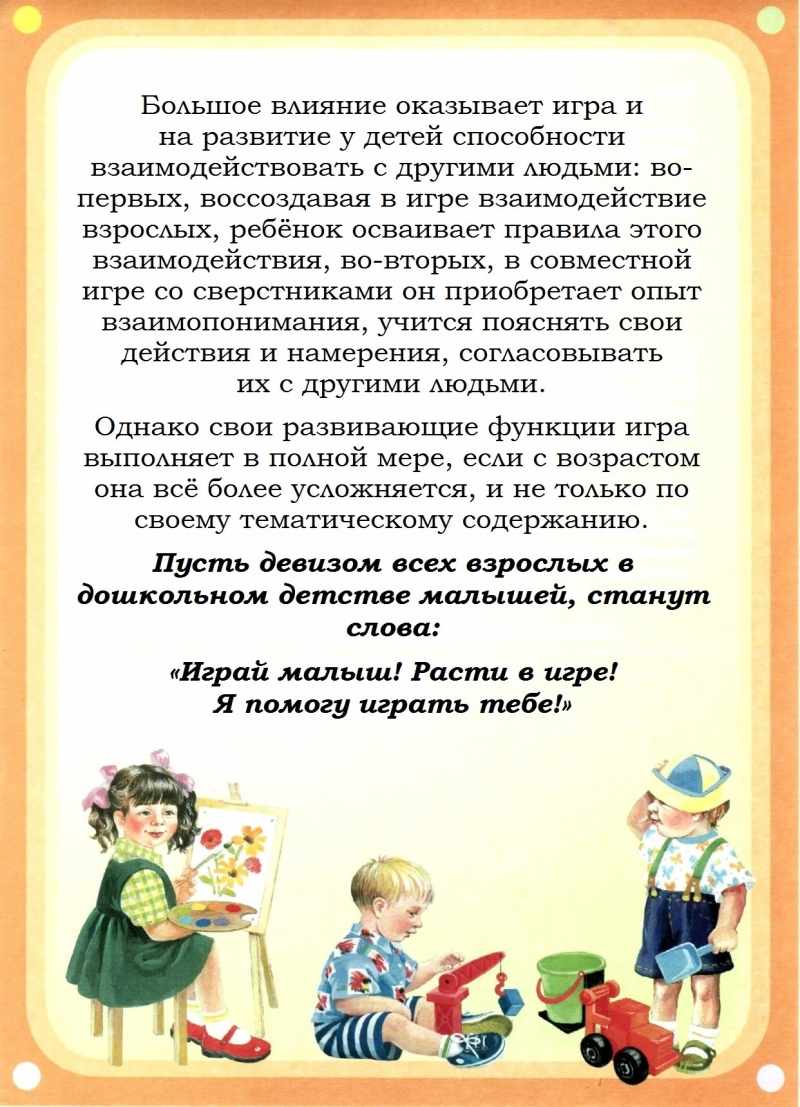 Подготовила старший воспитатель:Волкова Е.В.Юпос.Биракан2023г. Как и любому другому навыку, играть детей нужно учить. И главный способ учебы в этом возрасте - подражание.- Сначала играйте вместе с ребенком. Пусть он наблюдает за вами и повторяет.- Затем переходите к игре по образцу. Вы показываете,  как нужно  поступать (например, готовить воду для купания куклы, намыливать мочалку, вытирать игрушку), а затем малыш пусть делает это самостоятельно.- Когда эти навыки освоены,  ребенок может играть сам - стоит лишь затеять игру и предложить конкретные условия.     Итак, в какие сюжетно-ролевые игры лучше играть? Это могут быть «Семья», «Транспорт», «Магазин», «Больница», «Строительство», «Парикмахерская», «Детский сад» и множество других.Играем в «Семью»      Это самая любимая детская игра. Она уместна и для обычного семейного вечера, и для веселого времяпрепровождения с гостями. Для начала распределите роли между всеми желающими. Причем папой может быть и 3-летний малыш, а «настоящая» мама может исполнять роль маленькой доченьки. Войти в роль помогут ролевые атрибуты: одежда, игрушки, личные вещи и т. д. Важно перед началом игры проговорить основные действия той или иной роли. Например, папа ходит на работу, помогает выполнять домашние дела, ремонтирует мебель, мастерит. Мама - хозяйка в доме, готовит еду, стирает, убирает, смотрит за детьми. Ребенок играет, ходит в детский сад, помогает маме, шалит. А еще в семье могут быть дедушка, бабушка, тетя, собака, кошка и т. д.     В «Семью» можно играть по-разному. Все зависит от настроения и фантазии. Можно играть не только в «настоящую» семью, но и в «кукольную», «звериную».     Приведем несколько примеров самых любимых «семейных» детских игр. Каждая из них чему-то учит, что-то воспитывает и доставляет удовольствие.«Маленькие помощники»      Мамам знакома ситуация: домочадцы не помогают по дому, несколько раз надо просить убрать игрушки, выбросить конфетные обертки, сложить в шкаф книжки. Такую проблему и поможет разрешить эта игра.     Цель…  Научить малыша выполнять ту или иную домашнюю работу; показать, что это не   только необходимо, но и интересно, ведь к каждой работе можно подходить весело и с фантазией.Что понадобится. Сюжетные картинки (можно из детских книжек), на которых изображены бытовые сценки, например: все члены семьи, помогают маме убирать квартиру, накрывать на стол, готовить обед, стирать белье. Также отберите соответствующие игрушки.     Как играть… Распределите роли и разыграйте ситуации из жизни: стираем, убираем, гладим, варим суп, пылесосим и т.д.«Одеваемся на прогулку»      Многие малыши не умеют самостоятельно одеваться, и, когда они идут в детский сад, это становится для них большой проблемой. Но часто дети не хотят это делать не потому, что ленятся, а потому, что просто не умеют.     Цель… Сначала научить малыша понимать общие понятия «одежда», «обувь», правильно называть вещи. Затем - освоение навыков одевания. Ведь это очень сложно: понять, где перед, а где зад, где лицо, а где изнанка, как застегнуть-расстегнуть пуговки или молнию, что означает «зашнуровать, завязать, повесить на крючок»...      Что понадобится… Лучше всего подойдет большая кукла, у которой есть гардероб: платья, шапочки, кофточки, носочки, туфельки. Подберите вещи для разных сезонов. Особенно   интересна для малыша одежда настоящая, но маленького размера.     Как играть… При разработке сюжета не забудьте о тематической картинке. Подойдёт, например, рисунок, на котором изображена прогулка в заснеженном лесу. Затем приступайте к выбору одежды, одеванию и переодеванию куклы.«Приглашаем к столу!»Часто приходится краснеть за своего ребёнка, когда он «некрасиво» ведёт себя за столом. Уж, казалось бы, сколько раз делали ему замечания, а он так ничего и не усвоил. Родители, помните: одно дело в 101-й раз услышать инструкцию, и совсем другое – разыграть ситуацию!     Цель… Малыш запомнит названия предметов мебели, посуды, освоит понятия «справа», «слева», «большой», «маленький». Ребёнок почувствует себя самостоятельным, поймёт, как должен вести себя хозяин и как нужно вести себя в гостях. И, конечно же, будет учиться быть внимательным ко всем и быть внимательным самому.      Что понадобится… Стол и стулья (настоящие или игрушечные, для кукольной семьи). Скатерть, салфетки, посуда, чай, еда (но это не обязательно, можно играть «понарошку»).     Как играть… Накрыть стол скатертью и сделать правильную сервировку. Распределить, где кто будет сидеть. Вежливо пригласить всех к столу, предложить угощение.«Купание куклы»      Очень часто малыши не любят купаться, мыть голову, переодеваться! Всегда уговоры, слёзы, «не хочу», «не буду». Но если дети побывают кукольными родителями, то больше эти капризы не повторятся.     Цель… В первую очередь, дать малышу возможность проявить о ком-то заботу. Также ребёнок легко выучит названия разных туалетных принадлежностей.     Что понадобится... Куклы, которых можно намочить в воде (пупсы), таз, вода, мыло, мочалка, полотенце, халатик.     Как играть.. Последовательно воссоздавать цепочку действий купания куклы: наливаем воду в таз, пробуем, не слишком ли горячая вода, раскладываем по местам мыло, полотенце, халатик. Когда всё готово, раздеваем куклу, погружаем в воду, трём мыльной мочалкой, ополаскиваем, вытираем, надеваем на неё халатик. Затем укладываем её спать и поём колыбельную.     Ещё с малышами можно поиграть в такие сюжетно-ролевые игры, как «Завтрак куклы», «Утро в семье», «Семейный выходной», «Автобусная поездка», «Помогаем маме стирать бельё (мыть посуду)», «Большая уборка», «Лечим больного ребёнка», «День рождения куклы», «Мишка и кукла в детском саду» и т.д.       Сюжетно-ролевые игры имеют ещё и психотерапевтическое значение. Например, если ребёнок боится воды, то игра «Купаем куклу» поможет справиться с этой проблемой. А малышу, который вечером с трудом засыпает, нужно предложить поиграть в игру «Кукла хочет спать».     Если ребёнок боится докторов, а ему предстоит сдавать анализы, поиграйте с ним в поликлинику – так малыш подготовится к предстоящим процедурам. Фантазируйте, играя  вместе с ребёнком, и у вас всё получится!Организация ролевой игры: - старайтесь постепенно усложнять игры, чтобы ребенок развивался.- создайте домашнюю систему игр с ребенком. В одни игры играет папа, в другие мама, в какие-то бабушки, дедушки, а в некоторые рекомендуется играть всей семьей.- старайтесь даже в ролевую игру вносить элементы соперничества. Дети, умеющие соревноваться, более дружелюбны.- оказывайте внимание и уважение ко всем детским играм- проявляйте инициативу и желание участвовать в игре.- сопереживайте чувствам ребенка- место для ролевой игры принципиального значения не имеет.- игры должны периодически повторяться, чтобы ребенок понял, чему он научился.В качестве эпилога приведём вам стихотворение шотландского писателя и поэта Роберта Льюиса Стивенсона «На одеяле»:                                         Когда я целых две недели                                         Лежал простуженный в постели,                                         Игрушки в руки мне давали,                                         И я играл – на одеяле.                                         Глядел, не отрывая глаз,                                         Как, выполняя мой приказ,                                         Солдаты скачут на заре                                         К крутой подушечной горе.                                         На одеяле вырастал                                         То моря разъярённый вал,                                         То город – несколько домов                                         Меж одеяльных двух холмов.                                         А я, как всемогущий джинн,                                         Лежал, спокоен, недвижим.                                         Парил в мечтаньях над страной,                                         Шутя сооружённой мной.     Здесь прекрасно показано, как богата фантазия ребенка, как мало ему надо для того, чтобы получилась игра. Поэтому иногда вместо того, чтобы покупать новомодную игрушку, может лучше вместе с ребенком погрузиться в его чудесный мир и посмотреть, «как оно там».       Сюжетно - ролевая играИгра – самоценная деятельность для дошкольника, обеспечивающая ему ощущение свободы, подвластности вещей, действий, отношений, позволяющая наиболее полно реализовать себя «здесь и теперь», достичь состояния эмоционального комфорта, стать причастным к детскому творчеству, построенному на свободном общении равных. А сочетание субъективной ценности игры для ребенка и ее объективного развивающего значения делает игру наиболее подходящей формой организации жизни детей, особенно в условиях общественного дошкольного воспитания.      Невозможно  представить себе развитие ребенка без игры, сюжетно-ролевые же игры являются основным видом деятельности дошкольника. Они позволяют ребенку в воображаемой ситуации осуществлять любые привлекающие его ролевые действия, функции,  включаться в разнообразные события. Сюжетно-ролевая игра – это изначальное, сознательное взаимодействие маленького человека с миром, при котором ребенок исполняет главенствующую роль субъекта творца, это способ его самореализации и самовыражения. В ней ребенок таков, каким ему хочется быть,  в игре ребенок там, где ему хочется быть, он  - участник интересных и привлекательных событий.        В сюжетно-ролевых играх ребенок воспроизводит, как бы моделирует действия и взаимоотношения взрослых, проникая в смысл их деятельности, в них формируется одна из замечательных способностей человеческого ума — способность к оперированию знаками и символами.      Через сюжетно-ролевую игру ребенок  овладевает  духовными ценностями, усваивает предшествующий социальный опыт. В ней ребенок получает навыки коллективного мышления. Сюжетно-ролевая игра – наиболее доступный для детей вид деятельности, способ переработки полученных из окружающего мира впечатлений, знаний, т.к. здесь ярко проявляются особенности мышления и воображения ребенка, его эмоциональность, активность, развивающаяся потребность в общении.              Сюжетно-ролевые игры могут стать той формой  организации жизнедеятельности дошкольника, в условиях которой педагог, применяя различные методы, формирует личность ребенка, ее духовную и общественную направленность.       Особенно актуален вопрос проблемы сюжетно-ролевой игры, ееорганизации  в семье. Педагоги и психологи отмечают, что игроваядеятельность претерпевает существенные изменения: занимает всеменьше времени в жизнедеятельности дошкольника,   вытесняетсядругими видами деятельности – просмотром ТВ, компьютерными играми,подготовкой к школе и др., что отражается на общем развитиидошкольника, его общении со взрослыми и сверстниками.      Дети играют в «дочки-матери», в шоферов и летчиков, в детский сад, в больницу. Но один и тот же сюжет может быть разыгран по-разному. Одна девочка, изображая маму ,ограничивается молчаливым «кормлением» куклы, другая же беседует с «дочкой», учит правильно держать ложку, пользоваться салфеткой. Ясно, что второй вариант предпочтительнее, и вы должны помочь ребенку играть содержательно.Включаться взрослому в игру нужно исподволь, не распоряжаясь и не объясняя ребенку, что он должен, а чего не должен делать. Лучше всего, если ребенок начал играть, а взрослый присоединяется к нему, уже «войдя в образ». Вот так, например...— Здравствуйте, я доктор. Вы кормите дочку? Извините, если я помешала. Я шла мимо и решила узнать о здоровье вашей девочки. Ведь вчера у нее болела голова...       Включаясь в игры ребенка, вы будете содействовать тому, что он и сам научится брать на себя разные роли, общаться с другими детьми. Организовывать такие совместные игры, находить для своего ребенка товарищей тоже очень важно. Особенно если он не посещает детский сад.       Но не следует думать, что двое-трое трехлетних детей самостоятельно сумеют затеять коллективную игру. Оставив, скажем, Мишу наедине с соседским. Петей и через10—15 минут войдя в комнату, вы, скорее всего, застанете такую картину. В одном углу Миша катает по полу свою любимую машину, в другом Петя стреляет из игрушечного ружья. Хорошо еще, если дело не дошло до конфликта из-за игрушек.       Научить детей объединяться для совместной игры — задача родителей, и решить ее можно уже известным способом — приняв участие в происходящем.— Я хочу купить холодильник и ищу шофера, который помог бы его перевезти. Может быть, ты, Петя, согласишься быть шофером? Товарищ шофер, давайте найдем продавца и спросим, есть ли в магазине холодильник. Где у нас продавец? Это, наверное, ты, Миша? Товарищ продавец, у вас в магазине есть холодильники? Покажите нам, пожалуйста...Игровые действия вовсе не должны быть как две капли воды похожи на настоящие. Но важно, чтобы ребенок мог изобразить самые разнообразные действия и чтобы другие участники совместной игры понимали, что он имеет в виду. А помочь в этом своему ребенку вы сможете, если будете проводить с ним игры-занятия на темы: «Что я делаю?» и «Покажи, как...». В первом случае взрослый изображает различные простые действия без предметов или с условными предметами, а ребенок угадывает, какое действие ему показывают («ты моешь руки», «ты едешь на машине»). Во втором случае показывает действия ребенок, а взрослый выступает в качестве отгадчика.       Детям, конечно, нужны игрушки и, главным образом, такие, с которыми можно выполнять разнообразные игровые действия. Но с точки зрения умственного развития предпочтительней неоформленный игровой материал. Умение увидеть в одной и той же ничем не примечательной папочке термометр, расческу, отвертку, а может быть, скрипку, трубу и даже пароход — важный этап в развитии детского мышления. Совершенствовать такое умение помогут специальные упражнения.—Вот твой стульчик. Как ты думаешь, во что с ним
можно поиграть? Пусть он будет машиной. А еще?—Самолетом...—Хорошо. А ты летчик и управляешь самолетом. А еще?Конечно, на первых порах не обойтись без подсказок. А потом ребенок начнет с удовольствием фантазировать и сам. Вот, например, зонтик. Это и парашют, и крыша, и огромный гриб, а в свернутом виде — лошадка, ружье и многое-многое другое.Сюжетно-ролевые игры учат ориентироваться в человеческих взаимоотношениях.       В сюжетно-ролевой игре формируются все стороны личности ребенка, происходят значительные изменения в его психике, подготавливающие переход  к новой более высокой стадии развитии. Этим объясняются огромные воспитательные возможности игры, которую психологи считают ведущей деятельностью дошкольника.Таким образом, в связи со всем выше сказанным,  уважаемые родители, играйте со своими детьми в сюжетно-ролевые игры.Как родителям научить ребенка играть в сюжетно-ролевые игры?- до 3-х лет:
• Сначала ребенка знакомьте с предметами (например, кукла или машинка).
• Учите выполнять действия с этими предметами (куколку надо побаюкать, а машинку везти)
• Усложняйте правила игры, появляются несколько предметов и несколько действий: куклу сначала баюкают, затем укладывают в кровать (появляется второй предмет и второе действие), накрывают одеялом (появляется третий предмет и третье действие).
• У ребенка до трех лет еще не сформировалось свое «Я». Ребенок отождествляет себя со взрослыми, поэтому он проецирует взрослую жизнь на себя через игру. Хотя это еще не полноценная игра, а только ее начало – в игре отсутствует диалог.- 3-4 года: 
• Чем больше ребенок будет знать предметов и действий с данным предметом, тем разнообразнее будут в дальнейшем его игры. А самих таких предметов (как и во взрослой жизни) может быть великое множество.
• В три-четыре года начинается возраст «почемучек». Ребенок часто задает новый вопрос, даже не дослушав ответ на предыдущий. Это связано с тем, что он интенсивно начинает познавать мир. Начинает интенсивно развиваться и играть.
• Ребенок начинает брать на себя роли, возникают непродолжительные диалоги. Игра остается непродолжительной по времени. Ребенок начинает комбинировать события. Например, девочка играет роль «мамы», а кукла – это ее «дочка». «Мама» накрыла на стол и тут входит настоящая мама, которая входит в роль «гостьи» с другой куклой «своей дочкой». «Гостья» вступает в диалог с «мамой», спрашивает о чем-то («как дела?»). «Мама» предлагает выпить вместе чай, так как у нее «накрыт стол». – Так возникают первые диалоги, и усложняется игра.- 4-5 лет: 
• Становятся более развернутые сюжеты. У детей становится больше опыта, например, играя в больницу, у них уже ни один врач, который лечит, принимают «специалисты». Есть пациент(ы), медсестры.
• Как правило, ребенок уже вносит в игру свои предложения.
• Дети объединяют несколько сюжетных игр в одну игру. Например, идет игра «в семью», тут же «в семье» может возникнуть ситуация – «ребенок заболел». Возникает следующий сюжет игры «Больница». А до «больницы» нужно «доехать», поэтому можно пригласить в игру «водителя скорой помощи».
• Активно развиваются ролевые диалоги.- 5-7 лет:
• Развернутые сюжеты игр, детализация сюжетов. Дети вносят все больше и больше предложений в игру, поэтому игра становится продолжительней по времени и интересней по сюжету. Все события для игр дети берут из реальной жизни.         Какие сюжетно-ролевые игры можно организовать дома?От фантазии, творческого потенциала родителей будет зависеть разнообразие игр в семье: кто-то с увлечением займётся строительством космического корабля, кто-то станет доктором и примется лечить игрушки, а кто-то поиграет с ребёнком в магазин, в библиотеку. Таким образом родители познакомят детей с миром ситуаций, встречающихся в повседневной жизни, разовьют воображение ребёнка, а также у детей появится возможность примерить на себя роль взрослого.        Сколько времени нужно уделять  игре?Каждый ребёнок индивидуален, поэтому временных ограничителей для проведения игры нет. Как правило,  любой родитель способен понять, в какой момент ребёнку наскучила игра и тогда нет смысла продолжать её дальше.          Роль родителей в игреСамое очевидное влияние взрослого на сюжетно-ролевую игру это её зарождение, когда родитель имеет возможность показать, как и во что можно играть. Учитывая то, что ребёнок склонен к подражанию, то давая направление сюжетно-ролевой игре, взрослый получает в руки мощный инструмент влияния на будущие наклонности ребёнка, таким образом его воспитывая.Родителям стоит запомнить три правила, действующие при организации игр:1. Игра не должна строиться на принуждении.2. Игра - творческий процесс, не надо загонять ребёнка в жёсткие рамки.3. Старайтесь, чтобы игра имела развитие.      Умение начать игру также важно, как и умение прекратить, или перевести ее в другое русло.Если вы замечаете, что ребенок уже несколько недель играет в одну и ту же ролевую игру, например, в магазин, при этом игра не имеет развития, и он прокручивает одни и те же сюжеты - пора вмешиваться. Для начала необходимо помочь развить игру, изменить игровую ситуацию, добавить, например, новых героев. Можно стать директором магазина, и объявить о том, что в магазине открывается новый отдел, в котором будут продаваться свежие хлебобулочные изделия. Предложите ребёнку начать выпекать хлеб, булочки, пирожные. Так вы вовлечёте ребёнка в другую ситуацию.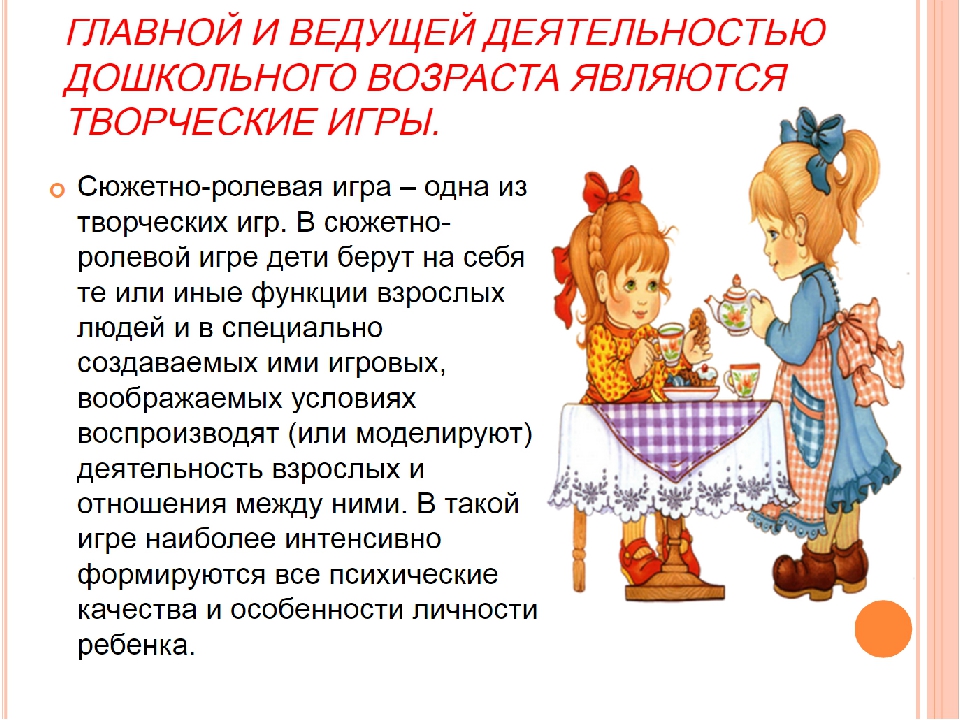 